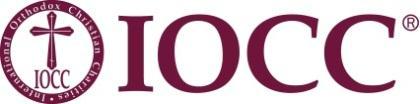 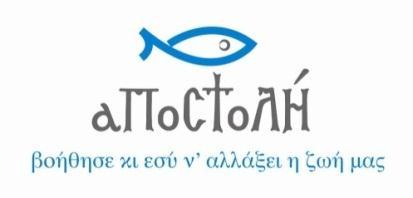 1.ΠροοίμιοΗ Αποστολή ιδρύθηκε το 2010 από δύο εκκλησιαστικά νομικά πρόσωπα, την Ιερά Αρχιεπισκοπή Αθηνών και το Γενικό Φιλόπτωχο Ταμείο της, με τη μορφή αστικής μη κερδοσκοπικής εταιρείας, με εθνική και διεθνή εμβέλεια, η οποία κυρίως δραστηριοποιείται στον ανθρωπιστικό, αναπτυξιακό και εκπαιδευτικό χώρο. Η μορφή της, ως αστικής μη κερδοσκοπικής εταιρίας, υπάγεται στην έννοια των εκκλησιαστικών καθιδρυμάτων, που ιδρύονται και οργανώνονται από εκκλησιαστικούς φορείς (Ιερές Μητροπόλεις, Ενοριακούς Ναούς, Ιερές Μονές και λοιπά εκκλησιαστικά νομικά πρόσωπα) με σκοπό την οργάνωση και εκτέλεση, με σύγχρονα μέσα, τεχνογνωσία και ευελιξία, του φιλανθρωπικού και κοινωνικού τους έργου, ώστε αυτό να ανταποκρίνεται άμεσα και αποτελεσματικά στις σύγχρονες ανάγκες και απαιτήσεις μιας διαρκώς και ταχύτατα μεταβαλλόμενης κοινωνίας.Στοχεύει στη συστηματική και δυναμική της συμμετοχή σε έργα με φιλανθρωπική και ανθρωπιστική αφενός, αλλά και αναπτυξιακή αφετέρου διάσταση, εστιάζοντας στους τομείς της κοινωνικής φροντίδας, πρόνοιας και συνοχής, της υγείας, του πολιτισμού, και του περιβάλλοντος στην Ελλάδα και το εξωτερικό. Οι διεθνείς της δράσεις και προγράμματα αναπτύσσονται σε συνεργασία με τις κατά τόπους Μητροπόλεις της Ορθόδοξης Εκκλησίας στην Ελλάδα, αλλά και σε αναπτυσσόμενες χώρες με έμφαση την Αφρική, τη Νοτιοανατολική Ασία, τα Βαλκάνια, και τη Μέση Ανατολή, ενώ ετοιμάζεται να προωθήσει αντίστοιχες πρωτοβουλίες στη Λατινική Αμερική.International Orthodox Christian Charities – IOCC, είναι ο Διεθνής Ανθρωπιστικός Οργανισμός των Ορθοδόξων Χριστιανών Αμερικής. Ο IOCCιδρύθηκε το 1992 στις Ηνωμένες Πολιτείες Αμερικής με πρωτοβουλία τηςΕλληνικής Αρχιεπισκοπής Αμερικής και σκοπό του έχει να συμβάλει στην αντιμετώπιση καταστάσεων έκτακτης ανάγκης ή στην κάλυψη μακροπρόθεσμων κοινωνικό-οικονομικών και αναπτυξιακών αναγκών, χωρών που πλήττονται από πόλεμο, φυσικές ή οικονομικές καταστροφές. Για την υλοποίηση του έργου και των προγραμμάτων του, ο IOCC εφαρμόζει τα υψηλότερα πρότυπα διαχείρισης και λογοδοσίας στους δωρητές του. Ο IOCCδραστηριοποιείται σε περισσότερες από 50 χώρες παγκοσμίως.1.  Αντικείμενο- διάρκεια σύμβασης – Δημοσίευση διακήρυξης Αντικείμενο  της  διακήρυξης  είναι  η  παροχή 78.000  λίτρων(+/- 20%)  πετρελαίου θέρμανσης σε κοινωφελή ιδρύματα της Βορείου ΕλλάδοςΗ διάρκεια της Σύμβασης ορίζεται σε 150 ημέρες από την ημερομηνία υπογραφής της.Οι προσφορές θα ανοιχτούν την 12/11/2013 ημέρα Τρίτη και ώρα 14:00π.μ. στα γραφεία της Αστικής Μη Κερδοσκοπικής Εταιρείας ‘ΑΠΟΣΤΟΛΗ’, επί της οδού Ήρας 8 & Δέσπως Σέχου 37, Ν. Κόσμος 11743 Αθήνα, ενώπιον Επιτροπής.Περίληψη της διακήρυξης δημοσιεύεται, κατά σύντμηση της προθεσμίας, λόγω άμεσης και επείγουσας ανάγκης ενόψει του επικείμενου χειμώνα, δεκαπέντε (15) τουλάχιστον ημέρες προ της διενεργείας του διαγωνισμού, σε δύο (2) ημερήσιες εφημερίδες εμποροοικονομικού περιεχομένου ευρείας κυκλοφορίας. Ανάρτηση της περίληψης θα γίνει και στην Ιστοσελίδα της ΑΠΟΣΤΟΛΗΣ www.mkoapostoli.gr2.  ΠροϋπολογισμόςΟ  προϋπολογισμός  της  ανέρχεται  στο  ποσό  των  ογδόντα πέντε χιλιάδων πεντακοσίων ευρώ (€85.500) χωρίς τον αναλογούντα  Φ.Π.Α.Τόπος και προθεσμίες εκτέλεσης της προμήθειας Τόπος διανομής των καυσίμων είναι περί τα 30 Κοινωφελή Ιδρύματα  στην Δυτική, Κεντρική, Ανατολική Μακεδονία και Θράκη και  Ιδρύματα στην Αττική.  Αναλυτικά επισυνάπτεται στο Παράρτημα 11 η λίστα με τους προορισμούς παράδοσης της προμήθειαςΑναθέτουσα ΑρχήΑναθέτουσα Αρχή είναι η Αστική Μη Κερδοσκοπική Εταιρεία ‘ΑΠΟΣΤΟΛΗ’Διεύθυνση Αναθέτουσας: Ήρας 8 & Δέσπως Σέχου 37, Ν. Κόσμος 11743 ΑθήναΤηλ. : 2130-184400Φαξ :  210-9246740Προϋποθέσεις Συμμετοχής Φυσικά ή νομικά πρόσωπα της ημεδαπής, εφόσον ασκούν εμπορική ή βιομηχανική δραστηριότητα, συναφή με το αντικείμενο της παρούσας προμήθειας, τα οποία διαθέτουν δικά τους ή συνεργαζόμενα δίκτυα διανομής στις επιλεγμένες περιοχές . Δικαιολογητικά συμμετοχής Εγγύηση συμμετοχής ποσού 5% του καθαρού προϋπολογισμού της Διακήρυξης ήτοι τέσσερις χιλιάδες διακοσίων εβδομήντα πέντε ευρώ (4.275€). Απαραίτητα έγγραφα νομιμοποίησης (καταστατικό και τυχόν τροποποιήσεις αυτού, ΦΕΚ εκπροσώπησης κλπ). Υπεύθυνη δήλωση περί μη πτώχευσης, εκκαθάρισης, αναγκαστικής διαχείρισης, εκδιδόμενα από αρμόδια δικαστική ή διοικητική αρχή και την αρμόδια Νομαρχιακή Αυτοδιοίκηση ή το Υπουργείο Ανάπτυξης. Υπεύθυνη δήλωση ότι δεν υπάρχει καταδικαστική απόφαση και υπεύθυνη δήλωση ότι αν υπάρχουν καταδίκες δεν αφορούν αδίκημα που θα μπορούσε να προκαλέσει αποκλεισμό του διαγωνιζόμενου και αφορά: α) συμμετοχή σε εγκληματική οργάνωση, κατά το άρθρο 2 παρ.1 της κοινής δράσης αριθμ. 98/773/ΔΕΥ του Συμβουλίου της Ευρωπαϊκής Ένωσης, β) δωροδοκία, κατά το άρθρο 3 της πράξης του Συμβουλίου της 26ης Μαϊου 1997 (21) και στο άρθρο 3 παρ.1 της κοινής δράσης αριθμ. 98/742/ΚΕΠΠΑ του Συμβουλίου, γ) απάτη, κατά την έννοια του άρθρου 1 της σύμβασης για την προστασία των οικονομικών συμφερόντων των Ευρωπαϊκών Κοινοτήτων, δ) νομιμοποίηση εσόδων από παράνομες δραστηριότητες, κατά το άρθρο 1 της αριθμ. 91/308/ΕΟΚ οδηγίας του Συμβουλίου, για την πρόληψη χρησιμοποίησης του χρηματοπιστωτικού συστήματος για τη νομιμοποίηση εσόδων από παράνομες δραστηριότητες, ε) υπεξαίρεση (375 Π.Κ.), στ) απάτη (386-388) Π.Κ.), η) πλαστογραφία(216-218  Π.Κ.),  θ)  ψευδορκία  (224  Π.Κ.),  ι)  δωροδοκία  (235-237Π.Κ.), κ) δόλια χρεοκοπία (398 Π.Κ.).Αποδεικτικά ασφαλιστικής και φορολογικής ενημερότητας εκδιδόμενα από τις αρμόδιες αρχές. Υπεύθυνη δήλωση στην οποία θα δηλώνεται ότι:Η επιχείρηση είναι συνεπής στην εκπλήρωση τόσο των συμβατικών υποχρεώσεων όπως αυτές θα γεννηθούν από τη σύναψη της σύμβασης όσο και των υποχρεώσεων της εν γένει προς το Δημόσιο τομέα.Η επιχείρηση δεν έχει διαπράξει πειθαρχικό παράπτωμα για το οποίο της επιβλήθηκε ποινή που της στερεί το δικαίωμα συμμετοχής σε δημοπρασίες δημοσίου.Δεν έχει προβεί σε ψευδείς ή ανακριβείς δηλώσεις κατά την παροχή πληροφοριών που ζητούνται από την Αναθέτουσα Αρχή.Παραιτείται από κάθε δικαίωμα αποζημίωσης για την οποιαδήποτε απόφαση της Αστικής Μη κερδοσκοπικής Εταιρίας ΑΠΟΣΤΟΛΗ σε σχέση με την παρούσα εκδήλωση ενδιαφέροντος. Η προσφορά συντάχθηκε σύμφωνα με τους όρους της παρούσας διακήρυξης της οποίας έλαβε γνώση. Αποδέχεται ανεπιφύλακτα τους όρους της διακήρυξης, τους γενικούς και ειδικούς όρους, τις υποχρεώσεις του αναδόχου και τις τεχνικές προδιαγραφές. Τεχνικές Προδιαγραφές Ανάδοχος έχει τις παρακάτω υποχρεώσεις: Την ασφαλή παράδοση σύμφωνα με τον νόμο των αναγκαίων ποσοτήτων αποκλειστικά από τον ίδιο ή από παραρτήματά του σε όλα τα προεπιλεγμένα σημεία διανομής. Το κόστος διανομής θα βαραίνει τον Ανάδοχο. Εξασφάλιση της δυνατότητας παράδοσης σε όλα τα προεπιλεγμένα σημεία8. Δικαιολογητικά Τεχνικής ΕπάρκειαςΑ. Πιστοποιητικά που εκδίδονται από επίσημα γραφεία ποιοτικού ελέγχου ή αρμόδιες Υπηρεσίες, αναγνωρισμένων ικανοτήτων, που να βεβαιώνουν εκ μέρους του προμηθευτή την τήρηση προτύπων διασφάλισης ποιότητας σχετικών με την εμπορία και την διακίνηση πετρελαίου θέρμανσης.Β. Υπεύθυνη δήλωση του ν. 1599/1986 (ΦΕΚ Α’ 75) όπως εκάστοτε ισχύει με θεώρηση γνησίου υπογραφής των νόμιμων εκπροσώπων της εταιρείας, στην οποία να δηλώνεται ότι το προσφερόμενο είδος καλύπτει τους όρους και τις προδιαγραφές της διακήρυξης, τις προδιαγραφές του Υπουργείου Ανάπτυξης και τις τεχνικές προδιαγραφές που καθορίζει το Γενικό Χημείο του Κράτους για το πετρέλαιο θέρμανσης.Γ. Υπεύθυνη δήλωση του ν. 1599/1986 όπως εκάστοτε ισχύει με θεώρηση του γνησίου της υπογραφής, των νομίμων εκπροσώπων της εταιρείας στην οποία να δηλώνεται η επιχειρηματική μονάδα προέλευσης του προϊόντος και ο τόπος εγκατάστασής της.Δ. Κατάλογο, στον οποίο αναφέρονται οι κυριότερες παραδόσεις των τριών τελευταίων χρόνων, µε µνεία, για κάθε παράδοση, του παραλήπτη, της ποσότητας και της συνολικής αξίας. Οι παραδόσεις αποδεικνύονται µε υπεύθυνη δήλωση του προµηθευτή. 
Αν η εταιρεία δεν κατασκευάζει η ίδια το τελικό προϊόν, επιπλέον υπεύθυνη δήλωση στην οποία να δηλώνεται η επιχείρηση η οποία θα κατασκευάζει / παράγει το τελικό προϊόν, ότι ο νόμιμος εκπρόσωπος της επιχείρησης αυτής έχει αποδεχθεί έναντι της εταιρείας στην εκτέλεση της συγκεκριμένης προμήθειας σε περίπτωση κατακύρωσης στον προμηθευτή υπέρ του οποίου έγινε η αποδοχή, καθώς και πιστοποιητικά που εκδίδονται από επίσημα γραφεία ποιοτικού ελέγχου ή αρμόδιες Υπηρεσίες, αναγνωρισμένων ικανοτήτων, που να βεβαιώνουν εκ μέρους του κατασκευαστή την τήρηση προτύπων διασφάλισης ποιότητας σχετικών με την εμπορία και διακίνηση πετρελαίου θέρμανσης.Επίσης, τόσο ο κατασκευαστής του προσφερόμενου είδους όσο και ο κάθε συμμετέχων οφείλει να διαθέτει τις μεθόδους ελέγχου των Παραρτημάτων Ι και ΙΙ της ΚΥΑ 477/2002 (ΦΕΚ Β’ 1531/2003) και να προσκομίζει σχετικά έγγραφα προς απόδειξη αυτού.9. Υποβολή ΠροσφορώνΟι υποψήφιοι Ανάδοχοι πρέπει να υποβάλουν τις προσφορές τους, σύμφωνα με τα οριζόμενα στην παρούσα Διακήρυξη το αργότερο μέχρι 12/ 11/2013 και ώρα 12:00 στην έδρα της Αναθέτουσας Αρχής.Προσφορές που θα κατατεθούν μετά την παραπάνω ημερομηνία και ώρα, δεν αποσφραγίζονται αλλά επιστρέφονται ως εκπρόθεσμες.Με την υποβολή της προσφοράς θεωρείται ότι ο διαγωνιζόμενος αποδέχεται ανεπιφύλακτα τους όρους της παρούσας πρόσκλησης. Η ισχύς των προσφορών είναι 150 ημέρες.Επίσης, σε περίπτωση νομικών προσώπων, θεωρείται ότι η υποβολή της προσφοράς και η συμμετοχή στο διαγωνισμό έχουν εγκριθεί από το αρμόδιο όργανο του συμμετέχοντος νομικού προσώπου. Οι ενδιαφερόμενοι υποβάλλουν την προσφορά τους είτε καταθέτοντάς την αυτοπροσώπως ή με ειδικά προς τούτο εξουσιοδοτημένο εκπρόσωπό τους, είτε αποστέλλοντάς την ταχυδρομικά με συστημένη επιστολή ή ιδιωτικό ταχυδρομείο (courier) στην έδρα της ΑΠΟΣΤΟΛΗΣ.Στην περίπτωση της ταχυδρομικής αποστολής, οι προσφορές παραλαμβάνονται με απόδειξη, μέχρι την ημερομηνία και ώρα λήξεως υποβολής προσφορών του Διαγωνισμού.Δε θα ληφθούν υπόψη προσφορές που είτε υποβλήθηκαν μετά από την καθορισμένη ημερομηνία και ώρα είτε ταχυδρομήθηκαν έγκαιρα, αλλά δεν έφθασαν στην Αναθέτουσα Αρχή έγκαιρα.Η Αναθέτουσα Αρχή ουδεμία ευθύνη φέρει για τη μη εμπρόθεσμη παραλαβή της προσφοράς ή για το περιεχόμενο των φακέλων που τη συνοδεύουν.Οι προσφορές υποβάλλονται μέσα σε ενιαίο σφραγισμένο φάκελο, ο οποίος φέρει τις ενδείξεις, που αναφέρονται παρακάτω. Ο κυρίως σφραγισμένος φάκελος κάθε προσφοράς περιλαμβάνει τους ακόλουθουςδύο (2) σφραγισμένους επιμέρους φακέλους («υποφακέλους»):Ο κυρίως φάκελος πρέπει απαραίτητα να φέρει την επωνυμία, διεύθυνση, αριθμό τηλεφώνου, αριθμό τηλεομοιοτυπίας (fax) και ηλεκτρονική διεύθυνση(e-mail) του διαγωνιζομένου καθώς επίσης και τις παρακάτω ενδείξεις: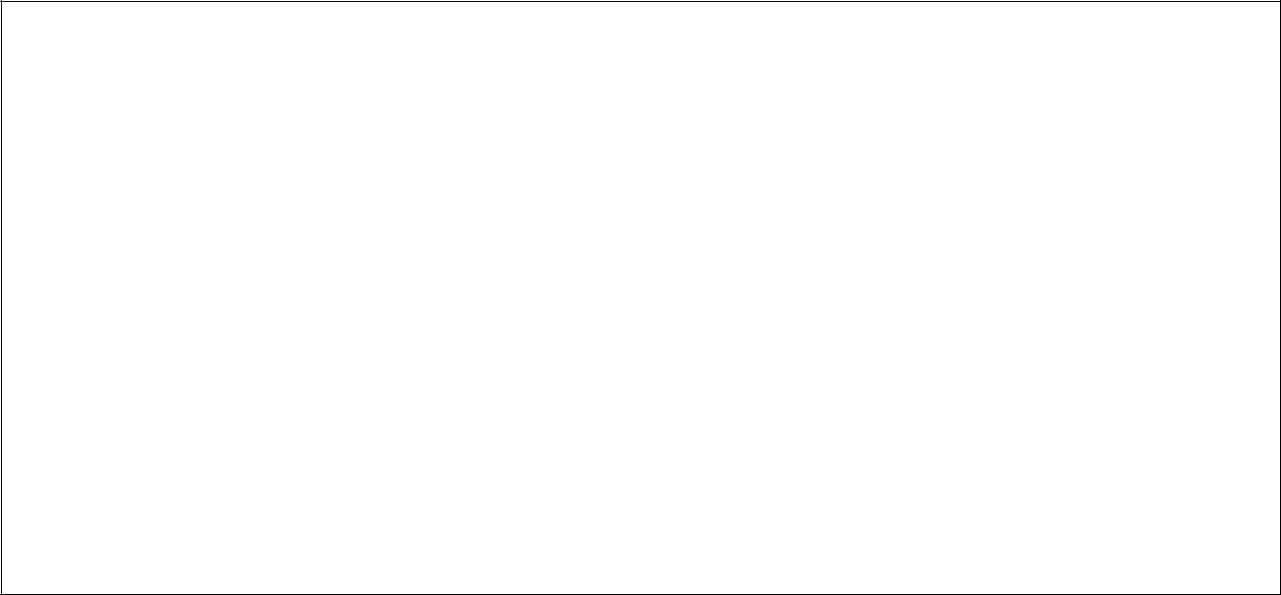 «ΣΤΟΙΧΕΙΑ ΤΟΥ ΥΠΟΨΗΦΙΟΥ»ΦΑΚΕΛΟΣ ΠΡΟΣΦΟΡΑΣ ΓΙΑ ΤΗΝ ΠΡΟΣΚΛΗΣΗ ΕΝΔΙΑΦΕΡΟΝΤΟΣ «Προμήθεια Πετρελαίου Θέρμανσης για Κοινωνικά Ιδρύματα της Βορείου Ελλάδος ΙΙ»Αρ. Διακήρυξης: 011/2013ΑΝΑΘΕΤΟΥΣΑ ΑΡΧΗ: Αστική Μη Κερδοσκοπική Εταιρεία ‘ΑΠΟΣΤΟΛΗ’ΗΜΕΡΟΜΗΝΙΑ ΥΠΟΒΟΛΗΣ ΠΡΟΣΦΟΡΩΝ : ΕΩΣ 12/11/2013Απαγορεύεται η χρήση αυτοκόλλητων φακέλων που είναι δυνατόν να αποσφραγιστούν και να επανασφραγιστούν χωρίς να αφήσουν ίχνη.Οι προσφορές θα υποβληθούν στην Ελληνική γλώσσα, με εξαίρεση τα τυχόν συνημμένα Τεχνικά έντυπα, σχέδια, πιστοποιητικά και λοιπά τεχνικά στοιχεία που μπορεί να είναι στην Αγγλική γλώσσα.Για την εύκολη σύγκριση των προσφορών πρέπει να τηρηθεί στη σύνταξη τους, η τάξη και η σειρά των όρων της διακήρυξης.Οι απαντήσεις σε όλα τα ερωτήματα της διακήρυξης πρέπει να είναι σαφείς. Δεν επιτρέπονται ασαφείς απαντήσεις της μορφής ελήφθη υπόψη, συμφωνούμε και αποδεχόμεθα, κ.τ.λ.Σε περίπτωση που στο περιεχόμενο των προσφορών χρησιμοποιούνται συντομογραφίες (abbreviations), για τη δήλωση τεχνικών ή άλλων εννοιών, είναι υποχρεωτικό για τους προσφέροντες να αναφέρουν σε ιδιαίτερο πίνακα, συνοδευτικό των προσφορών, τις συντομογραφίες αυτές με την εξήγηση της έννοιάς τους.Αντιπροσφορά ή τροποποίηση της προσφοράς ή πρόταση που κατά την κρίση της αρμόδιας Επιτροπής Διενέργειας Διαγωνισμού και Αξιολόγησης εξομοιώνεται με αντιπροσφορά είναι απαράδεκτη και δεν λαμβάνεται υπόψη.Μετά την καταληκτική ημερομηνία υποβολής των προσφορών δεν γίνεται αποδεκτή αλλά απορρίπτεται ως απαράδεκτη κάθε διευκρίνιση, τροποποίηση ή απόκρουση όρου της διακήρυξης ή της προσφοράς.Διευκρινίσεις δίνονται μόνο όταν ζητούνται από την Επιτροπή Διενέργειας Διαγωνισμού και Αξιολόγησης και λαμβάνονται υπόψη μόνο εκείνες που αναφέρονται στα σημεία που ζητήθηκαν. Στην περίπτωση αυτή η παροχή διευκρινίσεων είναι υποχρεωτική για τον υποψήφιο και δεν θεωρείται αντιπροσφορά. Οι διευκρινίσεις των υποψηφίων πρέπει να δίνονται γραπτά σε χρόνο που θα ορίζει η Επιτροπή Διενέργειας Διαγωνισμού και Αξιολόγησης.10. Αξιολόγηση ΠροσφοράςΟι προσφορές θα αξιολογηθούν βάσει των κάτωθι κριτηρίων:Ποσοστό έκπτωσης ανά κυβικό επί της τρέχουσας λιανικής τιμής, ανά γεωγραφικό σημείο παράδοσης. Ενδεικτική τελική τιμή ανά γεωγραφικό σημείο παράδοσης την ημέρα κατάθεσης της προσφοράς. Εξασφάλιση από τον προμηθευτή, της δυνατότητας παράδοσης σε όλα τα προεπιλεγμένα σημεία διανομής. Περιγραφή του συστήματος διασφάλισης ποιοτικού και ποσοτικού ελέγχου καυσίμων, που εφαρμόζει ο προμηθευτής Πρόσθετες παροχές – συνεισφορά της εταιρείας στο σκοπό του προγράμματος με δωρεάν λίτρα θέρμανσης λόγω του φιλανθρωπικού χαρακτήρα του προγράμματος. 11. Κατακύρωση - ΣύμβασηΑνάδοχος μετά την κατακύρωση θα πρέπει: Να υπογράψει την σύμβαση μέσα σε 5 εργάσιμες ημέρες από την ημερομηνία κατακύρωσης. Να είναι σε θέση για την άμεση διανομή πετρελαίου αμέσως μετά την υπογραφή της σύμβασης. Να καταθέσει  εγγυητική επιστολή καλής εκτέλεσης της σύμβασης ύψους 10% της συμβατικής προ Φ.Π.Α. αξίας.Η πληρωμή θα γίνεται εντός (6) εργάσιμων ημερών από της παραδόσεως του Τιμολογίου στην ΑΠΟΣΤΟΛΗ, με την προσκόμιση των Τιμολογίων – Δελτίων Αποστολής κ.λ.π. Η καταβολή του Φ.Π.Α. και λοιπών επιβαρύνσεων βαρύνει την αναθέτουσα. Η Αποστολή έχει την ευχέρεια: Να ακυρώσει τον παρόντα διαγωνισμό σε οποιαδήποτε φάση βρίσκεται αυτός. Να επαναπροκηρύξει τον διαγωνισμό αν δεν ευοδωθεί ο παρών. Να παρατείνει μονομερώς επί τρίμηνο την εκτέλεση της σύμβασης με τους ίδιους ως άνω όρους.Εκ της ασκήσεως των ανωτέρω δικαιωμάτων εκ μέρους της Αποστολής ουδέν απολύτως δικαίωμα αποζημιώσεως δημιουργείται εις ουδένα και δι' οιανδήποτε αιτία. Άπαντες οι όροι της διακήρυξης είναι υποχρεωτικοί. Η συμμετοχή των διαγωνιζόμενων στον Διαγωνισμό αποτελεί αυταπόδεικτον απόδειξη περί του ότι ούτοι γνωρίζουν και αποδέχονται όλους τους όρους ανεπιφυλάκτως. Ο διαγωνισμός διέπεται από τις διατάξεις και τους όρους της παρούσας, τις διατάξεις των άρθρ. 1 παρ. 4 και 29 παρ. 2 του Καταστατικού Χάρτη της Εκκλησίας της Ελλάδος (Ν. 590/77), του Π.Δ. 715/1979. Για κάθε διαφορά που τυχόν προκύπτει σχετικά με την διαδικασία του διαγωνισμού, επιτρέπεται ένσταση για λόγους νομιμότητας και ουσίας (ενδικοφανής προσφυγή) ενώπιον της Επιτροπής Ενστάσεων. Κατά των πράξεων ή παραλείψεων της αναθέτουσας αρχής που αφορούν τη συμμετοχή οποιουδήποτε προμηθευτή στον διαγωνισμό ή την διενέργεια του διαγωνισμού ως προς τη διαδικασία παραλαβής και αποσφράγισης των προσφορών, επιτρέπεται ένσταση κατά τη διάρκεια διεξαγωγής του ιδίου του διαγωνισμού και εντός της επόμενης εργάσιμης ημέρας από αυτήν κατά την οποία ο ενιστάμενος έλαβε γνώση του σχετικού φακέλου. Κατά της διενέργειας του διαγωνισμού έως και την κατακυρωτική απόφαση επιτρέπεται ένσταση μέσα σε χρονικό διάστημα τριών (3) εργασίμων ημερών αφότου ο ενδιαφερόμενος προμηθευτής έλαβε γνώση της σχετικής πράξεως ή παραλείψεως της αναθέτουσας αρχής. Αρμόδια Δικαστήρια για τη δικαστική επίλυση τυχόν ανακυπτουσών διαφορών είναι αυτά των Αθηνών.Για την Αστική Μη Κερδοσκοπική Εταιρεία ‘ΑΠΟΣΤΟΛΗ΄Ο Γενικός ΔιευθυντήςΚωνσταντίνος ΔήμτσαςΠαραρτήματαΙ. Παράρτημα Υπόδειγμα Οικονομικής ΠροσφοράςΓια το έργο: «Προμήθεια Πετρελαίου Θέρμανσης σε Κοινωνικά Ιδρύματα της Βορείου Ελλάδος ΙΙ»ΠροςΑστική μη ΚερδοσκοπικήΕταιρία ‘ΑΠΟΣΤΟΛΗ’’ τηςΙεράς Αρχιεπισκοπής ΑθηνώνΉρας 8 & Δέσπως Σέχου 37Ν. Κόσμος 11743 ΑθήναΟ υπογράφων…………………………………………………………………………………………Δ/νση …………………………………………………………………Α.  .Τ. ……….Ως	νόμιμος	εκπρόσωπος	και	για	λογαριασμό…………………………………………………………………………………………Προσφέρουμε για το έργο «Προμήθεια Πετρελαίου Θέρμανσης σε Κοινωνικά Ιδρύματα της Βορείου Ελλάδος ΙΙ», όπως αναφέρεται στα συμβατικά τεύχη και σύμφωνα με τις απαιτήσεις που προσδιορίζονται στην Πρόσκληση Κατάθεσης Προσφορών του ως άνω έργου:Ποσοστό έκπτωσης ανά κυβικό επί της τρέχουσας λιανικής τιμής, ανά γεωγραφικό σημείο παράδοσης. (Αριθμητικώς) …………………(Ολογράφως) ……………………………..2.	Ενδεικτική τελική τιμή ανά γεωγραφικό σημείο παράδοσης την ημέρα κατάθεσης της προσφοράς. ΕΥΡΩ (Αριθμητικώς)……………………………………………(Ολογράφως)Το πιο πάνω ποσό δεν περιλαμβάνει Φ.Π.Α.Πρόσθετες παροχές – συνεισφορά της εταιρείας στο σκοπό του προγράμματος με δωρεάν ……………………………..λίτρα θέρμανσης. παρούσα προσφορά συντάχθηκε και υποβλήθηκε ύστερα από λεπτομερή εξέταση και μελέτη της Διακήρυξης και όλων των στοιχείων (μελετών, σχεδίων, κειμένων κλπ) που τη συνοδεύουν και αφορά στην εκτέλεση του έργου, σύμφωνα με τα λοιπά συμβατικά τεύχη. παρούσα προσφορά, μας δεσμεύει για χρονική περίοδο 150 ημερών από την ημέρα υπογραφής της. Αθήνα …………………..Ο ΠΡΟΣΦΕΡΩΝ(Υπογραφή – Σφραγίδα)ΙΙ. Υπόδειγμα Εγγυητικής Επιστολής ΣυμμετοχήςΟνομασία Τράπεζας ............................. Κατάστημα ................................. Δ/νση οδός -αριθμός Τ.Κ. ) Ημερομηνία έκδοσης ΕΥΡΩ ………………………… Προς Α.Μ.Κ.Ε. ΑΠΟΣΤΟΛΗ Ήρας 8 & Δέσπως Σέχου 37, Τ.Κ. 11743 Ν. Κόσμος ΕΓΓΥΗΤΙΚΗ ΕΠΙΣΤΟΛΗ ΣΥΜΜΕΤΟΧΗΣ ΑΡ. ............................ ΕΥΡΩ ………………. . Έχουμε την τιμή να σας γνωρίσουμε ότι εγγυώμεθα δια της παρούσας εγγυητικής επιστολής ανέκκλητα και ανεπιφύλακτα, παραιτούμενοι του δικαιώματος της διαιρέσεως και διζήσεως μέχρι του ποσού των ΕΥΡΩ (και ολογράφως) υπέρ της εταιρείας ......................................................................................... Δ\νση ……………... ...................................................................................... δια τη συμμετοχή της εις το διενεργούμενο διαγωνισμό της ............................. για την προμήθεια σύμφωνα με την υπ. αρ.    /2013 Διακήρυξη σας.- Η παρούσα εγγύηση καλύπτει μόνο τις από την συμμετοχή εις τον ανωτέρω διαγωνισμό απορρέουσες υποχρεώσεις της εν λόγω εταιρείας καθ' όλο τον χρόνο ισχύος της . - Το παραπάνω ποσό τηρούμε στη διάθεση σας και θα καταβληθεί ολικά ή μερικά χωρίς καμία από μέρος μας αντίρρηση ή ένσταση και χωρίς να ερευνηθεί το βάσιμο ή μη της απαίτησης μέσα σε τρεις (3) ημέρες από απλή έγγραφη ειδοποίηση σας. - Σε περίπτωση κατάπτωσης της εγγύησης το ποσό της κατάπτωσης υπόκειται το εκάστοτε ισχύον τέλος χαρτοσήμου. - Αποδεχόμαστε να παρατείνουμε την ισχύ της εγγύ ησης ύστερα από απλό έγγραφο της Υπηρεσίας σας με την προϋπόθεση ότι το σχετικό αίτημα σας θα ας υποβληθεί πριν από την ημερομηνία λήξης της.. - Η παρούσα ισχύει μέχρι και την ............................................................ ( ΣΗΜΕΙΩΣΗ ΓΙΑ ΤΗΝ ΤΡΑΠΕΖΑ: Ο χρόνος ισχύος πρέπει να είναι μεγαλύτερος ένα (1) μήνα του χρόνου ισχύος της προσφοράς όπως σχετικά αναφέρεται στη Δ\ξη). Βεβαιούται υπεύθυνα ότι το ποσό των εγγυητικών μας επιστολών που έχουν δοθεί στο Δημόσιο και Ν.Π.Δ.Δ. , συνυπολογίζοντας και το ποσό της παρούσας , δεν υπερβαίνει το όριο των εγγυήσεων που έχει καθορισθεί από το Υπουργείο Οικονομικών για την Τράπεζα μας.ΙΙΙ. Υπόδειγμα Εγγυητικής Επιστολής Καλής ΕκτέλεσηςΟνομασία Τράπεζας ......................................... Κατάστημα ........................................ (Δ/νση οδός -αριθμός Τ.Κ. ) ......................................... Ημερομηνία έκδοσης ΕΥΡΩ…………….. Προς Α.Μ.Κ.Ε. ΑΠΟΣΤΟΛΗ Ήρας 8 & Δέσπως Σέχου 37, Τ.Κ. 11743 Ν. Κόσμος ΕΓΓΥΗΤΙΚΗ ΕΠΙΣΤΟΛΗ ΚΑΛΗΣ ΕΚΤΕΛΕΣΗΣ ΑΡ. ........... ΕΥΡΩ .......... Έχουμε την τιμή να σας γνωρίσουμε ότι εγγυώμεθα δια της παρούσας εγγυητικής επιστολής ανέκκλητα και ανεπιφύλακτα, παραιτούμενοι του δικαιώματος της διαιρέσεως και διζήσεως μέχρι του ποσού των ΕΥΡΩ ………………………………………….(και ολογράφως) στο οποίο και μόνο περιορίζεται η υποχρέωση μας , υπέρ της εταιρείας ………………………………………………Δ / νση ………………………………………... για την καλή εκτέλεση από αυτήν των όρων της με αριθμό ……………σύμβασης , που υπέγραψε μαζί σας για την προμήθεια ……………. (αρ. διακ/ξης ……../.... ) προς κάλυψη αναγκών του ………………… και το οποίο ποσόν καλύπτει το 10% της συμβατικής προ Φ.Π.Α. αξίας ……………………………ΕΥΡΩ αυτής . - Το παραπάνω ποσό τηρούμε στη διάθεση σας και θα καταβληθεί ολικά ή μερικά χωρίς καμία από μέρος μας αντίρρηση ή ένσταση και χωρίς να ερευνηθεί το βάσιμο ή μη της απαίτησης μέσα σε τρεις (3) ημέρες από απλή έγγραφη ειδοποίηση σας. - Σε περίπτωση κατάπτωσης της εγγύησης το ποσό της κατάπτωσης υπόκειται στο εκάστοτε ισχύον τέλος χαρτοσήμου. - Η παρούσα εγγύηση μας αφορά μόνο την παραπάνω αιτία και ισχύει μέχρι την επιστροφή της σ' εμάς , οπότε γίνεται αυτοδίκαια άκυρη και δεν έχει απέναντι μας καμιά ισχύ. Βεβαιούται υπεύθυνα ότι το ποσό των εγγυητικών μας επιστολών πού έχουν δοθεί στο Δημόσιο και ΝΠΔΔ, συνυπολογίζοντας και το ποσό της παρούσας, δεν υπερβαίνει το όριο των εγγυήσεων που έχε καθορισθεί από το Υπουργείο Οικονομικών για την Τράπεζα μας . 
IV. Περιοχές υλοποίησης του έργου:13Α. «Φάκελος Δικαιολογητικών Συμμετοχής – Τεχνικής Επάρκειας», ο οποίος περιέχει τα νομιμοποιητικά στοιχεία και άλλα απαραίτητα δικαιολογητικά, τα οποία περιγράφονται αναλυτικά στο Άρθρο 6 της παρούσας Πρόσκλησης σε ΠΡΩΤΟΤΥΠΟ και ένα αντίγραφο.Στον πρωτότυπο φάκελο στην πρώτη σελίδα του, θα αναγράφεται η λέξη "ΠΡΩΤΟΤΥΠΟ", και αυτό θα είναι το επικρατέστερο του άλλου αντιτύπου σε περίπτωση ασυμφωνίας. Όλες οι σελίδες του ΠΡΩΤΟΤΥΠΟΥ θα πρέπει να είναι μονογραμμένες από τον νόμιμο εκπρόσωπο του προσφέροντα.«Τεχνική Επάρκεια Υποψηφίου», ο οποίος περιέχει το ΠΡΩΤΟΤΥΠΟ και ένα αντίγραφο, τα περιεχόμενα των οποίων περιγράφονται αναλυτικά στο Άρθρο 8 της παρούσας Πρόσκλησης.Στον πρωτότυπο φάκελο και σε κάθε σελίδα του, θα αναγράφεται η λέξη "ΠΡΩΤΟΤΥΠΟ", και αυτό θα είναι το επικρατέστερο του άλλου αντιτύπου σε περίπτωση ασυμφωνίας. Όλες οι σελίδες του ΠΡΩΤΟΤΥΠΟΥ θα πρέπει να είναι μονογραμμένες από τον νόμιμο εκπρόσωπο του προσφέροντα.Β. «Φάκελος Οικονομικής Προσφοράς», ο οποίος, επί ποινή αποκλεισμού είναι χωριστός και σφραγισμένος, και περιέχει ένα (1) πρωτότυπο και ένα (1) αντίγραφο της Οικονομικής Προσφοράς των συμμετεχόντων.Όλες οι σελίδες του ΠΡΩΤΟΤΥΠΟΥ θα πρέπει να είναι μονογραμμένες από τον νόμιμο εκπρόσωπο του προσφέροντα.Το περιεχόμενο της οικονομικής προσφοράς θα περιλαμβάνει τον Πίνακα του Παραρτήματος 12, της παρούσας Πρόσκλησης.Α/ΑΠΕΡΙΦΕΡΕΙΑΠΟΛΕΙΣ1ΔΥΤΙΚΗ ΜΑΚΕΔΟΝΙΑΦΛΩΡΙΝΑ – ΚΑΣΤΟΡΙΑ – ΚΟΖΑΝΗ –ΓΡΕΒΕΝΑ-ΚΟΝΙΤΣΑ2ΚΕΝΤΡΙΚΗ ΜΑΚΕΔΟΝΙΑΕΔΕΣΣΑ – ΒΕΡΟΙΑ – ΣΙΔΗΡΟΚΑΣΤΡΟ –ΣΕΡΡΕΣ –ΓΙΑΝΝΙΤΣΑ – ΝΑΟΥΣΑΑΛΕΞΑΝΔΡΕΙΑ – ΘΕΣΣΑΛΟΝΙΚΗ3ΑΝΑΤΟΛΙΚΗΞΑΝΘΗ – ΡΟΔΟΠΗ – ΔΡΑΜΑ –ΜΑΚΕΔΟΝΙΑ-ΘΡΑΚΗΚΑΒΑΛΑ – 5ΑΤΤΙΚΗΑΘΗΝΑ